  	اسم الطالب : ....................................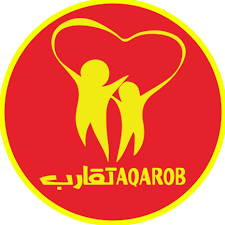 اليوم:....الأحد..................: التاريخ:..9- 10-2022           المادة : التاريخ                                                                                                                           الدرس:  جميع دروس الوحدة الاولى                                                                                                              الصف : السادسالفترة الزمنية : ورقة عمل تلخيص لدرس العصور الحجريةتعليمات ورقة العمل والنتاجات المتوقعة: يميز بين العصور الحجرية ويتعرف على خصائص ومظاهر كل عصر.       ___________________________________________________________________                             ملخص الدرس الأول: عصور ما قبل التاريختعريف عصور ما قبل التاريخ: تبدأ من استخدام الانسان للأدوات الصوانية حتى اختراع الكتابة  *  أقسام عصور ما قبل التاريخ:* مظاهر العصر الحجري القديم: أ_ الصيد وجمع الثمار والالتقاطب_ العيش في الكهوفج_ استخدام الأدوات من الحجارة والعظامد_ اكتشاف النار                       ______________________________________________  تعريف العصر الحجري الوسيط (الانتقالي):انتقال الانسان من حياة الصيد الى الاستقرار في تجمعات سكانية تميزت بتطوير الأدوات الحجرية لتناسب حاجاته* مظاهر العصر الحجري الوسيط:أ_ الصيد وجمع الثمار والالتقاطب_ العيش في الكهوفج_ استخدام الأدوات من الحجارة والعظامد_ اكتشاف النار        ________________________________________________تعريف العصر الحجري الحديث: عصر الاستقرار بالنسبة للإنسان *_ مظاهر العصر الحجري الحديث:أ_ ظهور الزراعة         ب_ تدجين الحيوانات      ج_ بناء القرى            د_ صناعة الفخار*_ من الأمثلة على العصر الحجري الحديث في الأردن: قرية عين غزال الأثرية والتي تقع في مدينة عمان وتعود للفترة (6500) ق.م         ___________________________________________العصر الحجري النحاسي: العصر الذي تعرف فيه الانسان الى معدن النحاس وبدأ يصنع منه أدواته *_ مظاهر العصر الحجري النحاسي أ_ استخدام الانسان النحاس لأول مرة في صناعة الأواني والأدواتب_ استئناس الحيوان وظهور الرعيج_ ظهور الأعمال الفنية كالرسومات على الجدراند_ ظهور الملكيات الزراعية* من الأمثلة على مناطق العصر النحاسي في الاردن:منطقة أبي حامد وتليلات الغسول (4000) ق.ممنطقة فينان 0(4500) ق.م                     ملخص الدرس الثاني: العصور التاريخيةتعرف الكتابة على أنها: الرسوم والنقاشات والرموز ومنذ تعرف الانسان على الكتابة انتهت عصور ما قبل التاريخ وبدأت العصور التاريخية  سؤال: ما حاجة الانسان الى الكتابة قديما؟جواب: 1- عرفنا منها تاريخ تطور الجماعات البشرية          2- زاد التفاعل الحضاري والاجتماعي بين الشعوب*_ يقسم المؤرخون العصور التاريخية الى حقب زمنية وهي:ملخص الدرس الثالث: الحضارةتعريف الحضارة: هي الإنجاز المادي والفكري للإنسان، ويشمل الجانب المادي: الفنون والعمارة والمدن، واما الجانب الفكري: فيشمل اللغة والقيم والعادات 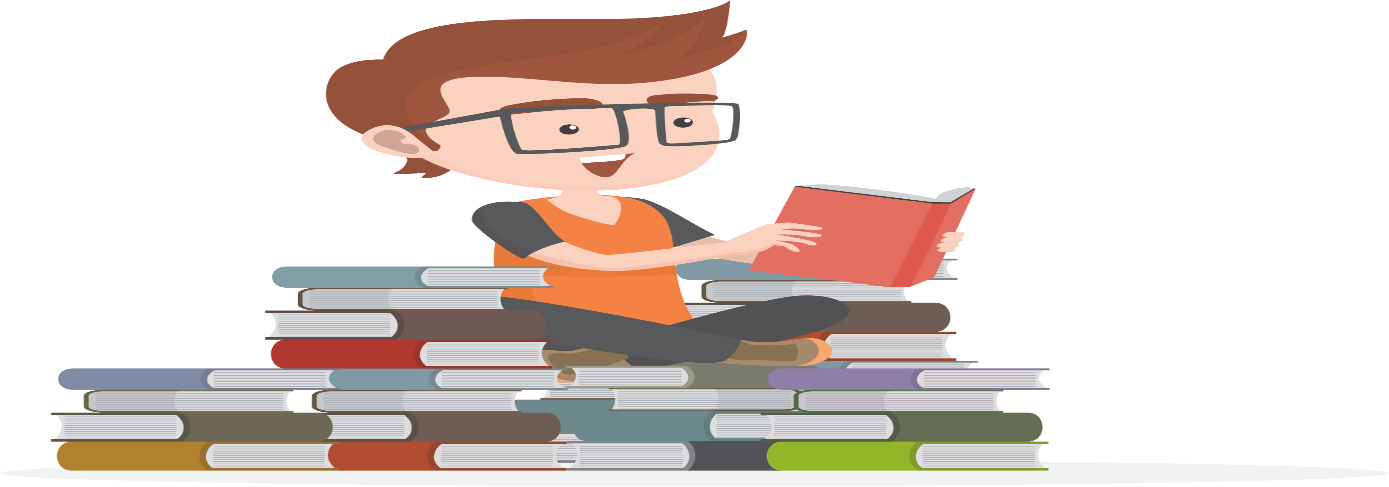 العصر الحجري النحاسيالعصر الحجري الحديثالعصر الحجري الوسيطالعصر الحجري القديم مظاهر العصر الحديديمظاهر العصر البرونزياستخدام الحديد الى جانب الأدوات الحجرية مما ساهم في تحسين الصناعات والحرفاختراع معدن البرونز وهو مزيج من معدن النحاس مع القصديرتطور المدن لممالك مثل (مملكة عمون، مملكة مؤاب، مملكة أدوم) ظهور دول المدن بنظام سياسي مستقلحفر الابار المائية ظهور نظام الريالحقب الزمنيةالهجري ( ه ) وبدأ العمل به منذ الهجرة الأول للرسول عليه الصلاة والسلام للمدينةالميلادي ( م ) وبدأ العمل به بولادة سيدنا عيسى عليه السلام             قبل الميلاد ( ق . م )      يعتمد الأشهر القمريةيعتمد الأشهر الشمسية            قبل الميلاد ( ق . م )